Муниципальное казенное общеобразовательное учреждение«Элисенваарская средняя общеобразовательная школа»(МКОУ «Элисенваарская СОШ»)186720 Республика Карелия, Лахденпохский р-н, п. Элисенваара, ул. Школьная, д.7,тел/факс (814)50 33-651, elis-ch-37@yandex.ruХод урока:I. Изучение нового материала. (15 мин)Ознакомьтесь с учебными материалами на новую тему «Центр тяжести тела. Условия равновесия тел | Физика 7 класс #46 | Инфоурок» https://www.youtube.com/watch?v=Nx661Jmbzkk. (При отсутствии сети «Интернет» читаем п. 63, 64 в учебнике «Физика»). 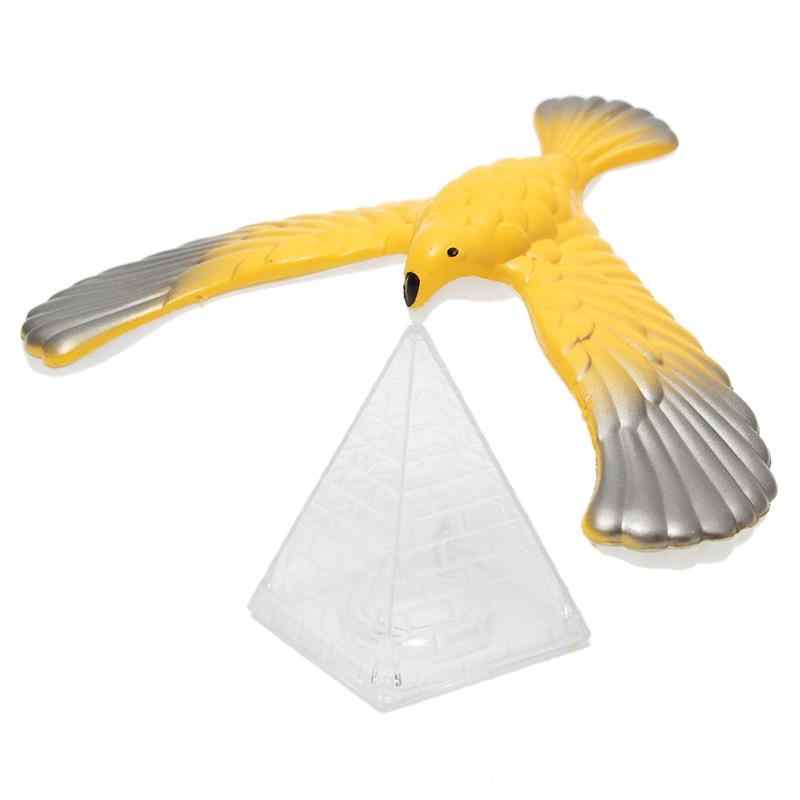 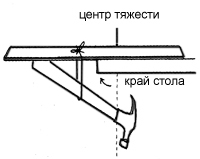 	II. Закрепление пройденного материала. (15 мин)Задание 1.  Ответить на вопросы:Что такое центр тяжести?Какое равновесие называется устойчивым/ неустойчивым/ безразличным?Задание 2. Решить задачу (если при решении задачи возникают вопросы, звоните!!!):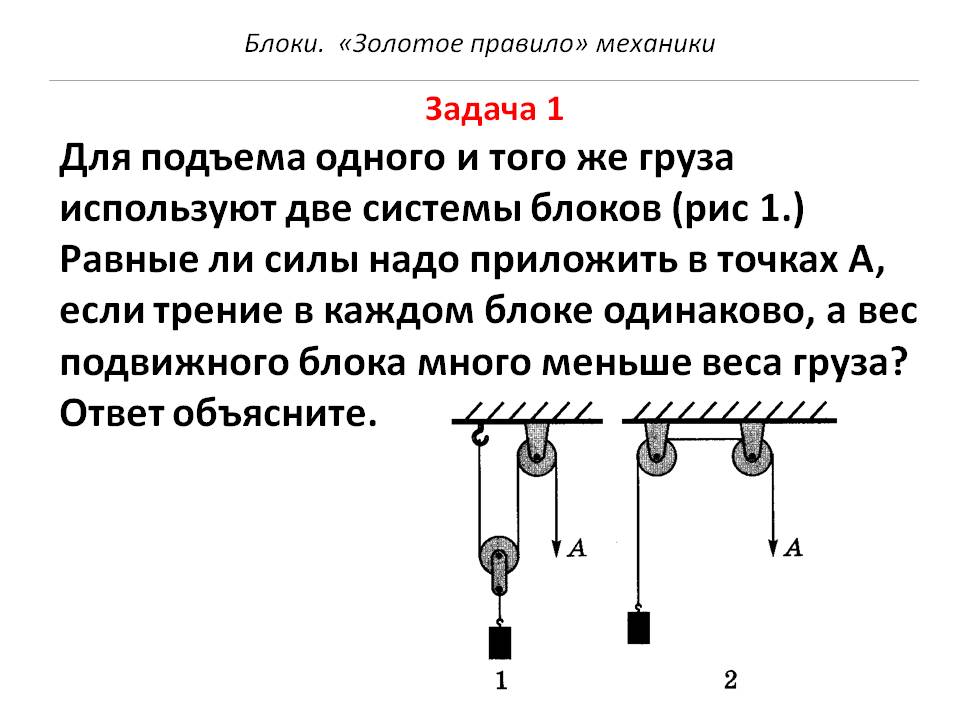 Класс7Адрес для отправки выполненного задания«ВКонтакте» личным сообщением https://vk.com/anna_dashkevichПредмет ФизикаАдрес для отправки выполненного задания«ВКонтакте» личным сообщением https://vk.com/anna_dashkevichУчительСолохина А.П.Время консультаций14.00 ч – 17.00 ч./+79214580631Дата проведения урока 22.04.2020г (по расписанию)Срок сдачи на проверку/срок изучения22.04 до 19:00 отправить фотографию (сообщение) / при отсутствии сети «Интернет» принести в школу тетрадь до 27.04Тема урока«Центр тяжести тела. Условия равновесия тел» Срок сдачи на проверку/срок изучения22.04 до 19:00 отправить фотографию (сообщение) / при отсутствии сети «Интернет» принести в школу тетрадь до 27.04